Детализация целевой квоты на обучение по основным профессиональным образовательным программам высшего образования - программам подготовки научно-педагогических кадров в аспирантуре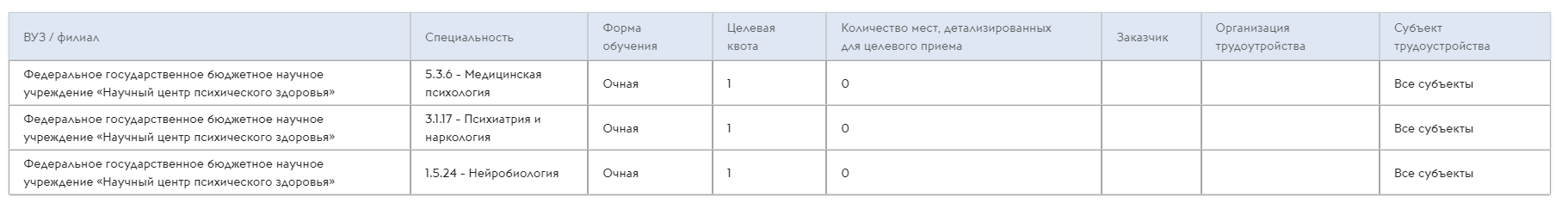 